基本信息基本信息 更新时间：2023-10-13 18:22  更新时间：2023-10-13 18:22  更新时间：2023-10-13 18:22  更新时间：2023-10-13 18:22 姓    名姓    名安冉安冉年    龄32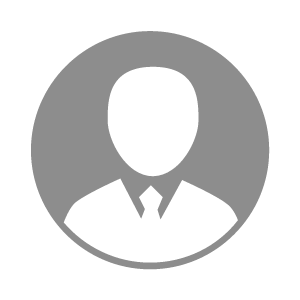 电    话电    话下载后可见下载后可见毕业院校东北农业大学邮    箱邮    箱下载后可见下载后可见学    历博士住    址住    址期望月薪20000以上求职意向求职意向疫苗车间主任,疫苗生产经理,疫苗生产总监疫苗车间主任,疫苗生产经理,疫苗生产总监疫苗车间主任,疫苗生产经理,疫苗生产总监疫苗车间主任,疫苗生产经理,疫苗生产总监期望地区期望地区河南省/郑州市|天津市|北京市|上海市|江苏省/南京市河南省/郑州市|天津市|北京市|上海市|江苏省/南京市河南省/郑州市|天津市|北京市|上海市|江苏省/南京市河南省/郑州市|天津市|北京市|上海市|江苏省/南京市教育经历教育经历就读学校：东北农业大学 就读学校：东北农业大学 就读学校：东北农业大学 就读学校：东北农业大学 就读学校：东北农业大学 就读学校：东北农业大学 就读学校：东北农业大学 工作经历工作经历自我评价自我评价其他特长其他特长